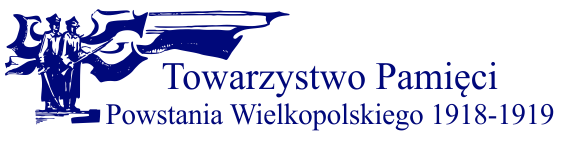 Koło TPPW 1918 – 1919 w Gorzowie WielkopolskimPROGRAMWYJAZD DO  POZNANIA  „ŚLADAMI POWSTANIA WIELKOPOLSKIEGO”  19.11.2022 r.8.00 – Gorzów - Wyjazd spod Pomnika Adama Mickiewicza8.20 -  Stare Polichno – Tablica Pamiątkowa Powstańca Franciszka Manieckiego 8.45 – Skwierzyna – Pomnik Powstańców Wielkopolskich9.15-9.45 – Międzychód - Rynek – krótkie zwiedzanie z przewodnikiem - Tablica Pamiątkowa i Pomnik Powstańców Wielkopolskich 10.00  – Kwilcz – cmentarz Kwatera poległych Powstańców Wielkopolskich11.00 – 12.00 - Zwiedzanie Fortu VI – bogata ekspozycja pamiątek z przeszłości Poznania – Poznań ul. Lutycka 115  (gorąca herbata dla uczestników wyjazdu) 12.15 – 13.15 – Zwiedzanie Muzeum Martyrologii Wielkopolan – Fort VII – Poznań ul. Polska 6013.30 – Pomnik Powstańców Wielkopolskich - zbieg ul. Wierzbięcice i Królowej Jadwigi13.45 -14.15 – obiad 14.30 -15.30 – Zwiedzanie Muzeum Powstania Wielkopolskiego Odwach – Poznań Stary Rynek 315.30 - 18.00 – czas wolny/zwiedzanie Katedry - Ostrów Tumski (dla zainteresowanych)/czas wolny18.00  - zbiórka uczestników (koło Ratusza)18.00 – Powrót do GorzowaCena: 90 zł/ os. (obejmuje przejazd tam i z powrotem, zwiedzanie muzeów z przewodnikiem, obiad) Godziny orientacyjnie